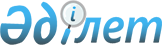 О присвоении наименований составных частей населенных пунктов Боскольского сельского округаРешение акима Боскольского сельского округа Карабалыкского района Костанайской области от 6 февраля 2009 года № 2. Зарегистрировано управлением юстиции Карабалыкского района Костанайской области 25 февраля 2009 года № 9-12-102

      Сноска. В заголовке и по всему тексту решения на государственном языке слова "селолық", "селосы" заменены соответственно на слова "ауылдық", "ауылы" решением акима Боскольского сельского округа Карабалыкского района Костанайской области от 02.07.2014 № 1 (вводится в действие по истечении десяти календарных дней после дня его первого официального опубликования).      На основании с пунктом 1 статьи 35 Закона Республики Казахстан  от 23 января 2001 года № 148 "О местном государственном управлении в Республики Казахстан", и пункта 4 статьи 14 Закона Республики Казахстан от 8 декабря 1993 года "Об административно-территориальном устройстве Республики Казахстан", аким Боскольского сельского округа РЕШИЛ:

      1. Присвоить наименования составных частей населенных пунктов Боскольского сельского округа согласно приложению.

      2. Настоящее решение вводится в действие по истечении десяти календарных дней после дня его первого официального опубликования.      Аким Боскольского                          Б. Капаров

      сельского округа

Приложение к решению      

акима сельского округа    

от 6 февраля 2009 года № 2 О присвоении наименований составных частей

населенных пунктов Боскольского сельского округа      1. Село Саманы:

      Улицы: Набережная, Урожайная, Садовая.      2. Село Талапкер:

      Улицы: Лесная, Центральная, Дорожная, Новая.
					© 2012. РГП на ПХВ «Институт законодательства и правовой информации Республики Казахстан» Министерства юстиции Республики Казахстан
				